Liu Yingyu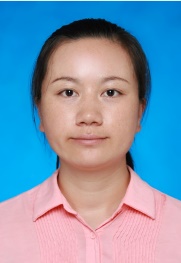 Female, Chinese, Ph D: Doctorate in Agriculture, Associate professor E-mail: xjlyy1028@163.comTelephone: 15026039712Work experience2013.9-at present    college of animal medicine, Xinjiang agricultural university    teacherUndergraduate course: animal food hygiene, animal health lawscientific researchThe main research direction is the quality and safety of animal food:With the support of major science and technology projects, to test the safety of inputs in beef and cattle farms at Xinjiang in China. We have evaluated of microbial contamination in farms and slaughterhouses. We have monitored the contamination of Shiga toxin-producing Escherichia coli and Salmonella. Methods of detection of common pathogens in animal food samples were established by national standard method and molecular biology method. To explore the pathogenic mechanism of STEC non-O157 strain and Shiga toxin protein acting on intestinal epithelial cells.Scientific research projectIt has hosted 1 National Natural Science Funds, 1 Autonomous Regional Natural Science Funds and 1 science and technology cooperation projects.Study on pathogenicity of Shiga toxin-producing Escherichia coli non O157 in Xinjiang cattle origin and its mechanism of action with Human intestinal epithelial cell (National Natural Science Foundation Youth Fund Project: No. 31702267, 2018.01-2020.12)Study on migration of bovine Escherichia coli in beef cattle industry chain (Autonomous Regional Natural Science Funds: No. 2014211B020, 2014.01-2016.12)Study on pathogenicity of Shiga toxin-producing Escherichia coli in Xinjiang and its mechanism of action with Human intestinal epithelial cell (Autonomous Regional Outstanding young talent program: No. 2017Q021, 2018.08-2020.8)Demonstration and application of rapid detection technology for pathogenic bacteria in livestock products in Korla (Korla science and technology cooperation project, 2017.01-2019.12)Representative treatisePublished 25 Journal papers, including 4 journal papers (1 first author) included in SCI.Liu Yingyu, Chen Pin, Wang Yang, et al. Transcriptional profiling of Haemophilus parasuis SH0165 response to tilmicosin. Microbial Drug Resistance. 2012，18(6):604 -615.Chen Pin, Liu Yingyu, Liu Chong et al. Laboratory Detection of Haemophilus parasuis with Decreased Susceptibility to Nalidixic Acid and Enrofloxacin Due to GyrA and ParC Mutations. Journal of Animal and Veterinary Advances. 2011, 10, 2870-2873.LIU Ying-yu, ZHANG Yan, XIA Li-ning, et al. Study on serotype and ERIC-PCR typing of Shiga toxin-producing Escherichia coli in Yili. Food Industry Science and Technology. 2017, 38(22):140-144+162.